Gemensamt budskap inför presidentbesöket den 4-5 september:Kraftiga trafikstörningar väntas i samband med president Obamas besökMed anledning av president Obamas besök i Stockholm den 4-5 september väntas kraftiga trafikstörningar i stora delar av Stockholmsområdet.Särskilt kommer Stockholms innerstad och de större vägarna till och från Arlanda att påverkas.Vissa delar av city stängs helt för trafik. Det gäller främst området kring Nybrokajen, Hamngatan, Centralen - Gamla stan, runt Slottet.Alla trafikslag påverkas, bil, kollektivtrafik; främst busstrafik, flyg och i viss mån också båttrafik . 

Bilister uppmanas att ställa bilen hemma och åka kollektivt.Kollektivtrafikresenärer rekommenderas att i första hand använda sig av den spårbundna trafiken dvs T-bana och /eller tåg. 
Samtliga trafikanter får räkna med förseningar.De som planerat in resdagar från/till Stockholm och Arlanda bör kontakta sina researrangörer för närmare uppgifter om aktuella avgångstiderLöpande trafikinformation kommer att lämnas via Trafik Stockholm. Radio Stockholm och på nedanstående webbsidor:Löpande trafikinformation Trafik Stockholm, www.trafiken.nu
Stockholms stad, www.stockholm.se
Trafikverket, www.trafikverket.se
Polisen, www.polisen.se
SL, www.sl.se   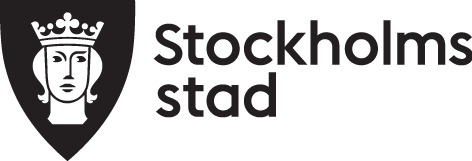 2013-08-292013-08-29Kontaktperson Mats Freij Telefon 076 1226160
mats.freij@stockholm.sePressmeddelandePressmeddelande